I. LISTENINGTask 1. Listen and tick . There is one example.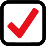    Example:Task 2. Listen and tick  or cross . There are two examples.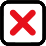    Examples:Task 3. Listen and number the pictures. The first picture is done for you.II. READING AND WRITINGTask 1. Look and write. There is one example.Task 2. Look and read. Tick  or cross  the box. There are two examples.   Examples:Task 3. Read and complete. There is one example (0).Gia Thuy Primary School Full name: ………………………………………..Class: 3A…ENGLISH PRACTICE TEST 1GRADE 3Time: 40 minutes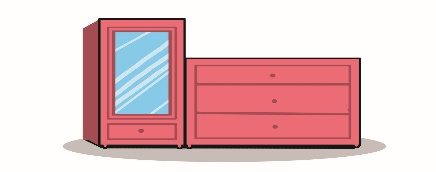 A. 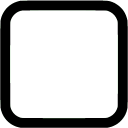 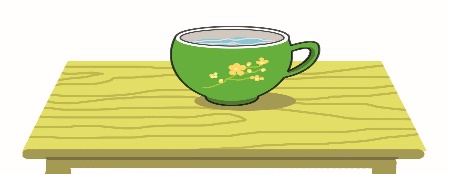 B. 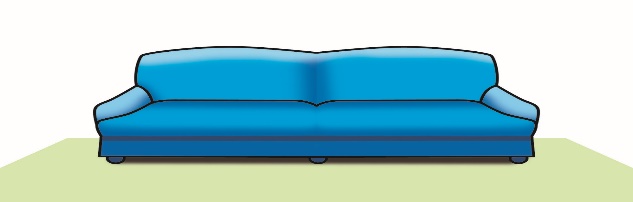 1. A. 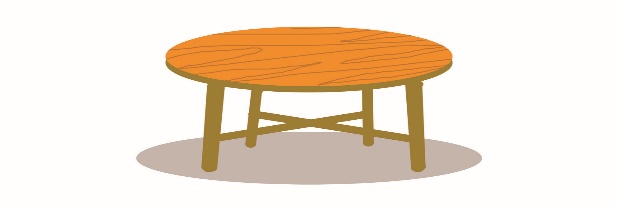 B. 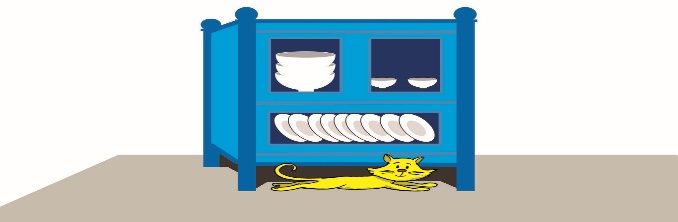 2. A. 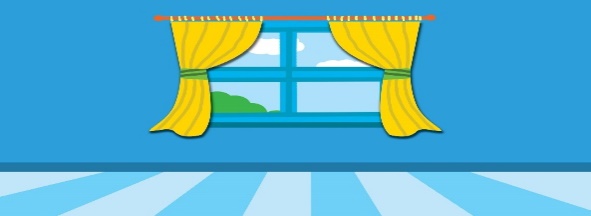 B. 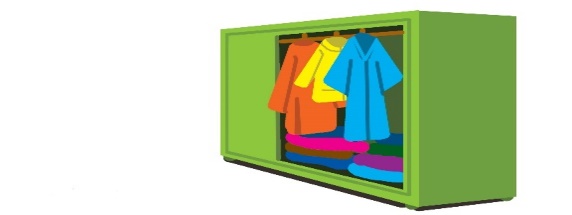 3. A. 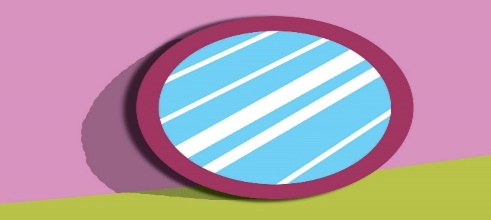 B. 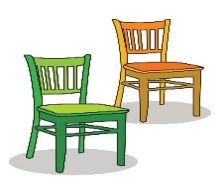 4. A. 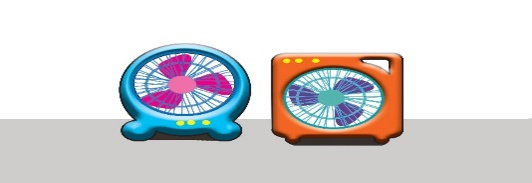 B. 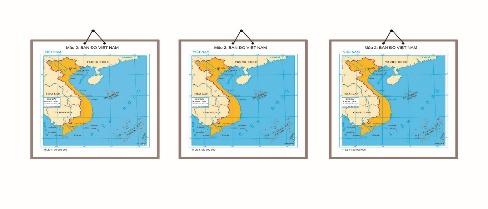 5. A. 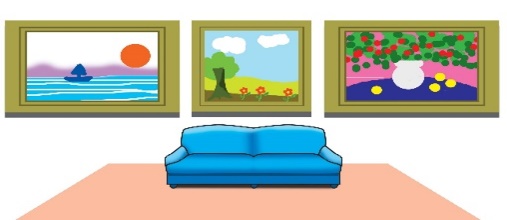 B. 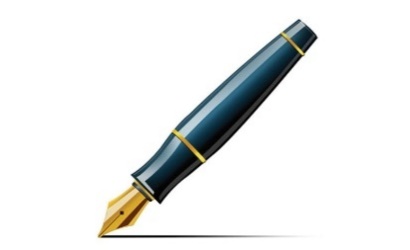 A. 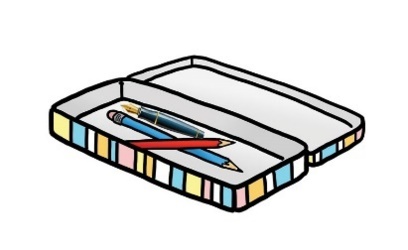 B. 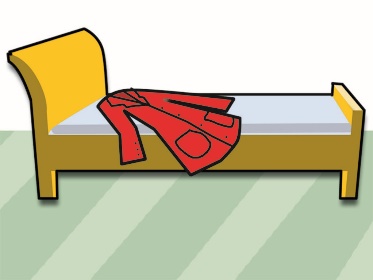 1. 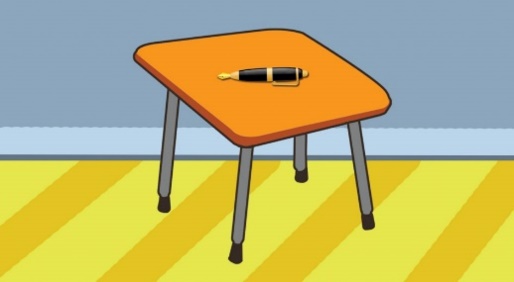 2. 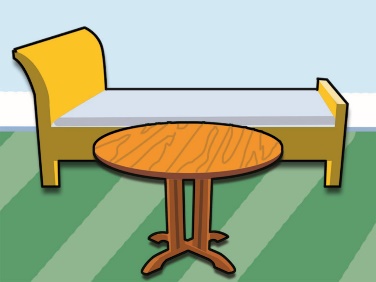 3. 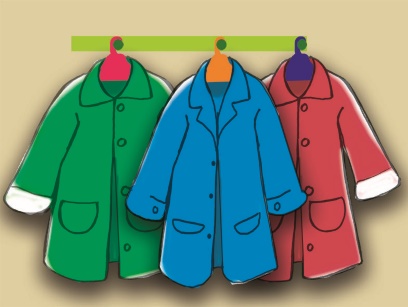 4. 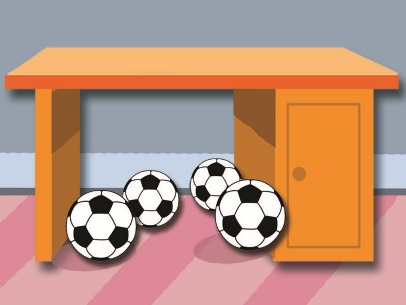 5. 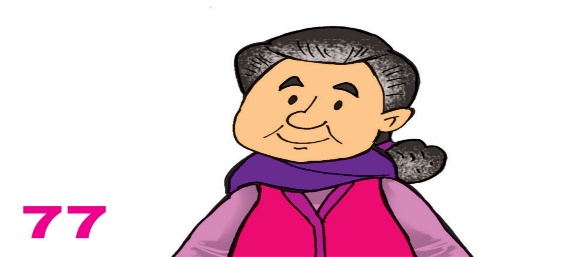 A. 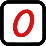 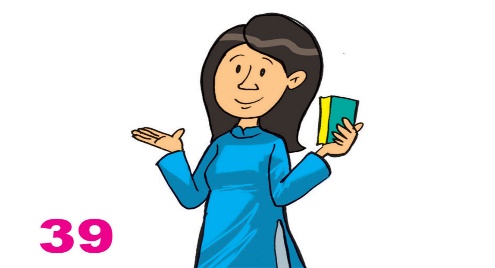 B. 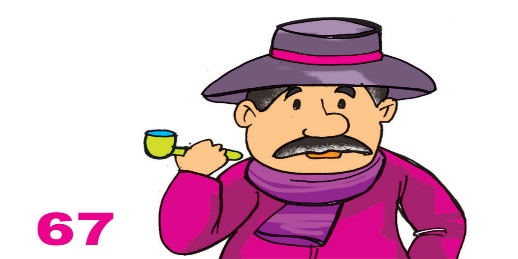 C. 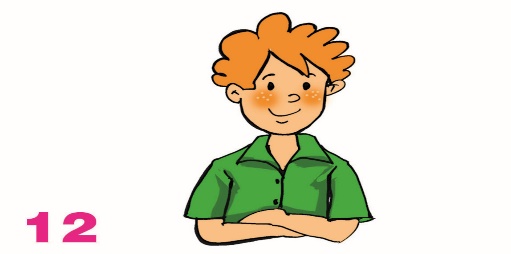 D. 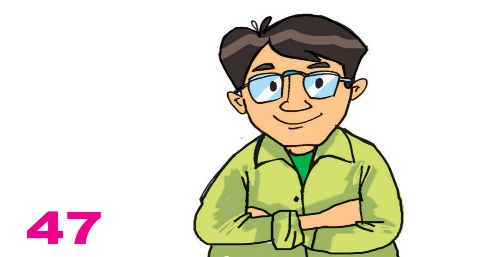 E. 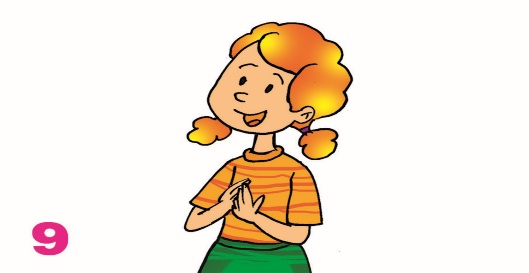 F.    Example:osaf → s o f a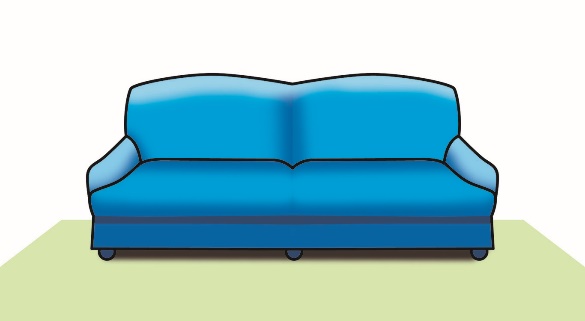 1. irormr → m __ __ __ __ __2. aucpdobr → c __ __ __ __ __ __ __3. nowdwi → w __ __ __ __ __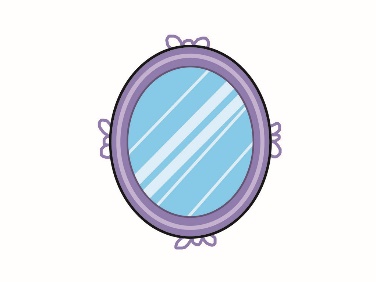 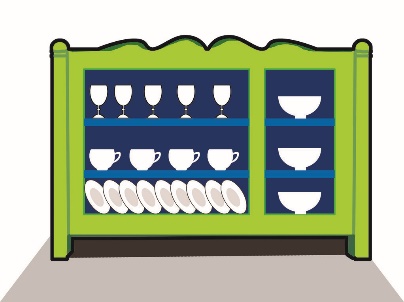 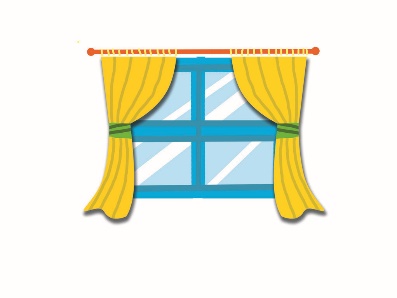 4. fna → f __ __5. rawerobd → w __ __ __ __ __ __ __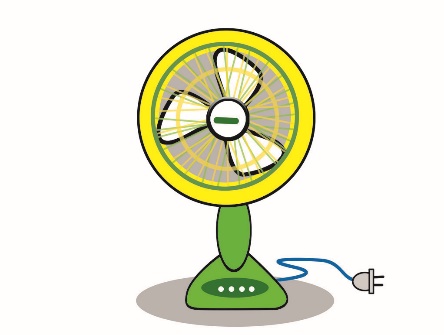 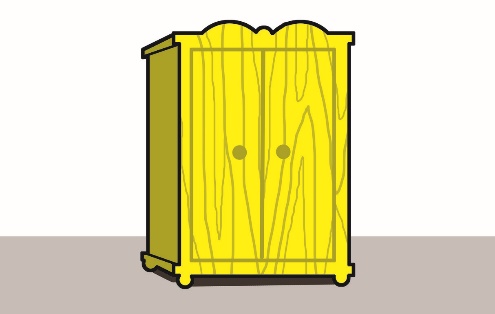 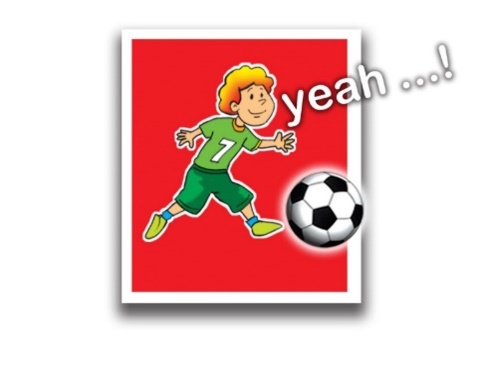 A.  It’s a poster.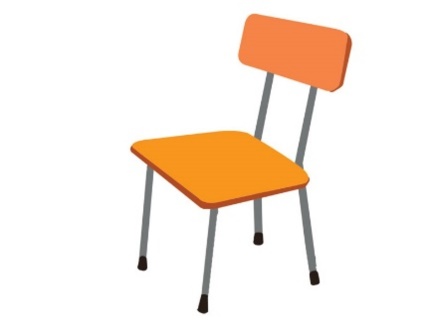 B.  It’s a table.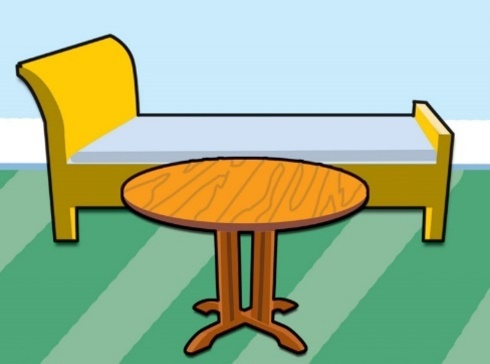 1.  The bed is behind the table.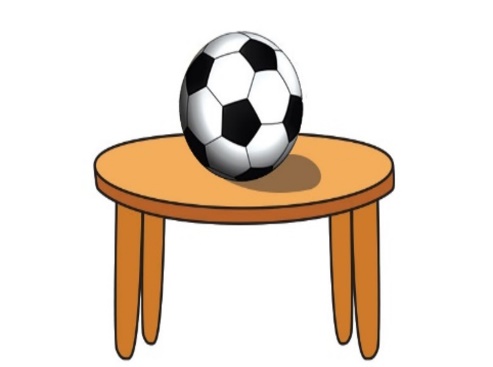 2.  My ball is under the table.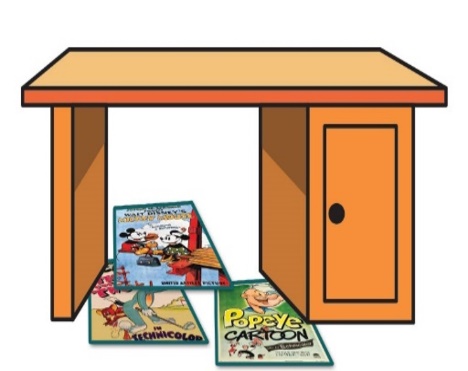 3.  My posters are on the desk.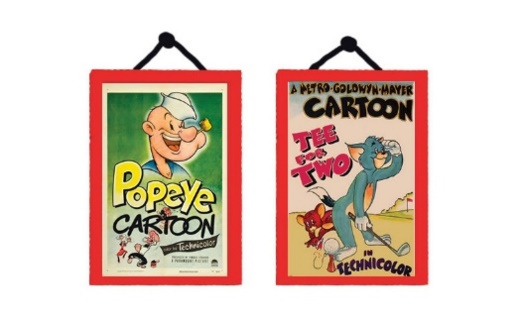 4.  The pictures are on the bed.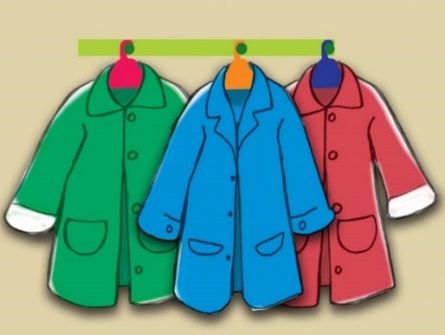 5.  My coats are on the wall. hisn’titgardennicethere